Задача 1     По заданным координатам вершин четырехугольника построить его комплексный чертеж. Найти действительную величину четырехугольника, пользуясь способом перемены плоскостей проекций.А (30, 50, 25)В (30, 10, 25)С (15, 20, 50)D (15, 60, 50)Задача 2    Построить три проекции цилиндра, усеченного плоскостью. Найти натуральную величину сечения. Построить аксонометрическую проекцию. На комплексном чертеже поставить размеры.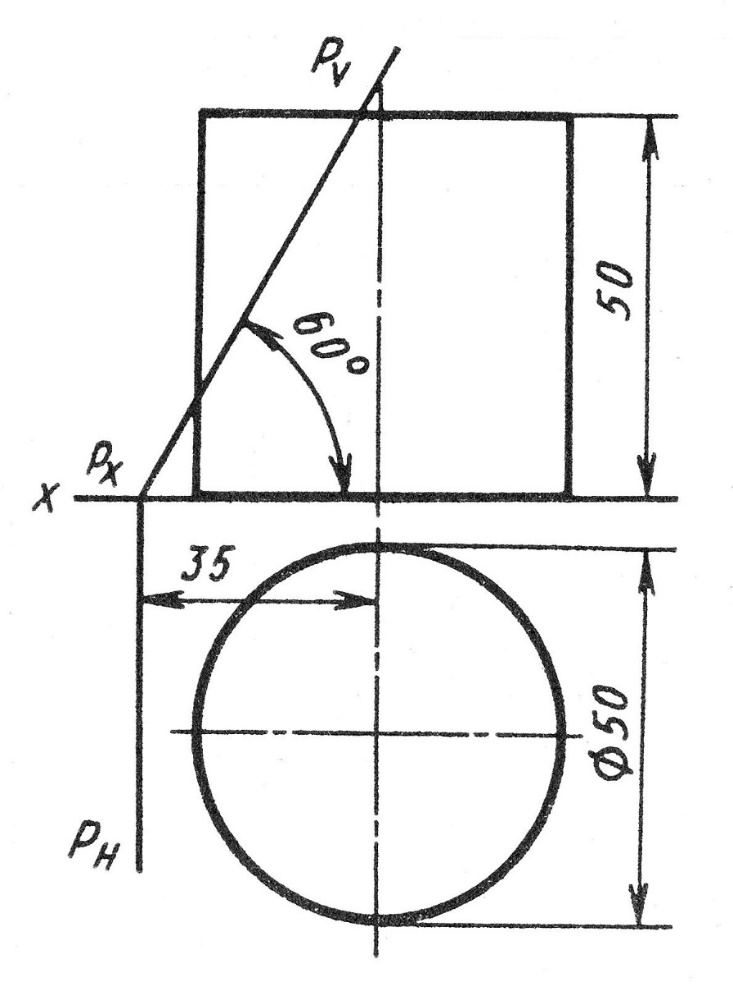 Задача 3По заданным координатам концов отрезка АВ и CD построить комплексный чертеж. Определить взаимное положение отрезков.AB – A (45, 20, 25), B (10, 6, 6)CD – C (10, 7, 7), D (8, 7, 24)Не выполняя комплексный чертеж определить положение прямых в пространстве:AB – A (40, 36, 0), B (8, 10, 35)CD – C (50, 20, 15), D (10, 20, 15)MN – M (30, 38, 10), N (30, 39, 38)Записать расположение прямых:AB – CD – MN – 